De Vrienden van de OLV van Lourdeskerk bieden aan:Lezing over de franciscaanse regel van 1223Op 29 november 2023 is het precies 800 jaar geleden dat de regel van de minderbroeders franciscanen door paus Honorius III werd goedgekeurd. Dit eerbiedwaardige jubileum leek ons een goede aanleiding om bij deze franciscaanse regel van 1223 stil te staan. Twee vragen zijn daarbij leidend:De eerste is de vraag wat het voor een regel is, waar het over gaat en wat hij precies beoogt?De tweede vraag is hoe in de franciscaanse beweging omgegaan is met deze regel, hoe heeft hij gefunctioneerd en hoe ze nu nog functioneert voor de mensen die zich willen spiegelen aan de inspiratie van FranciscusWe hebben Mieke Dorssers (foto) bereid gevonden om een inleiding te geven en misschien geeft zij ook een opstapje om dan met elkaar over de regel in gesprek te gaan met elkaar.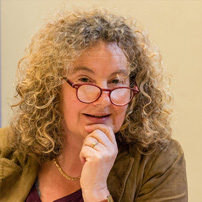 Mieke Dorssers was tot voor kort werkzaam bij de Franciscaanse Beweging. We denken dat we voor deze lezing naar aanleiding van het 800 jaar bestaan van de regel van Franciscus geen betere kunnen vinden om ons mee te nemen, de Franciscaanse Beweging in.De lezing vindt plaats op zondagmiddag 26 november om 15.00 uur in de OLV van Lourdeskerk aan de Groene Loper, President Rooseveltlaan 211 in Maastricht, Wittevrouwenveld. De entree is gratis maar een vrijwillige bijdrage ter bestrijding van de onkosten is erg welkom. Vriendelijke groeten met Pace e beneMattie Jeukens ofm, pastor in de OLV van LourdeskerkPeer Boselie, custodie Zuid Limburg Franciscaanse Beweging Voor meer informatie: Mattie 043 3634348 of jmpp.jeukens@planet.nl, en Peer 06-51569533